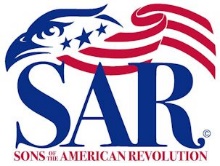 National Society Sons of the American RevolutionLibrary Director PositionStatus:		Full timeHours: 	8:00 am – 5:00 pm   Monday – Friday & Third Saturday monthly Occasional evening / weekend hours to conduct special eventsLocation:	National Headquarters – onsite position		809 W. Main Street		Louisville, KY  40202The Sons of the American Revolution was established in 1889 and chartered by an Act of Congress in 1906 as a male lineage society with a national and international membership. Headquartered on Museum Row the SAR offers its members and the public a collection of genealogical and historical materials for their lineage research. The Genealogy Research Library along with the SAR Gallery host special events and educational programs that focus on the core elements of the SAR mission: patriotism, historical, educational. http://sar.orgThe Library Director plays an essential role at the SAR. The Director is the public face of the SAR’s premier genealogical collection providing outstanding customer service. The successful candidate will have a passion for genealogy, Revolutionary War history, lineage societies, and an ability to share this collection with SAR members and the public.Education & ExperienceMaster of Library Science from an ALA accredited schoolMinimum five years experience working in genealogical or research librariesKnowledge of professional library principles, best practices, and current trendsParticipation with professional or volunteer organizations in related fieldsExperience in staff supervision & developmentDemonstrated project management and organization skills with an established record for productivity and attention to deadlinesExperience with technology and virtual platformsExperience with event planning, public speaking, and virtual eventsMust be able to meet the variable schedule requirements of the libraryResponsibilitiesDevelop and implement onsite and virtual programs, lectures, and activities that highlight the library and its resources to SAR members, lineage societies, and a community rich with diverse audiencesExcels at sharing genealogy resources and research methods with members and the public.Supervise, train, and direct library staff and volunteersResponsible for special events such as Genealogy NightWork closely with SAR Outreach Education Complete SAR Youth Protection TrainingAnswer library reference questionsPurchase library materials and suppliesProvide support to SAR Committees and their projects in preparation of annual meetingsAttend SAR Fall & Spring Leadership MeetingsClassify, catalog, and process print and non-print acquisitionsProvide administrative and professional assistance to the Librarian General and Library CommitteeProvide public relations and marketing for the library and its programsContribute content to the library website and SAR MagazinePerform collection developmentMake users aware of current collections available digitally, support digitization lab, and assist in the development of new methods for delivering access to library materials to offsite users.Host and provide tours to genealogical and historical groups visiting the libraryAccessible to community organizations as a resource and speakerRepresent the Library by providing library updates at departmental meetingsCreate content for instructional videosPeripheral DutiesPerforms variety of miscellaneous duties in support of SAR membership that include programming arrangements, and facilities set-ups for special events.Conduct tours for members, guests, and prospective donors as requestedSkillsSelf-directed and collaborates well with other staff to build repour with the genealogy communityEnthusiasm for genealogy, colonial history, the American Revolution, and lineage societiesExceptional multi-tasker who is detail minded, creative, and results orientedAbility to lift objects up to 40 lbs.Valid driver’s license with a safe driving recordExcellent written and verbal communication skills and is comfortable with public speaking assignmentsIntermediate computer skills including Microsoft Office Suite, cataloging software with an interest in creative technological solutionsBenefits and CompensationBenefits include health and dental insurance, vacation, Simple IRA, generous holiday package and paid parking. Salary range is based on education and genealogy library experience.To apply, please send resumes and cover letter to dshaw@sar.org